Уважаемые родители!  22.06. – 30.06.2020Тема следующей недели: «Неделя интересных дел»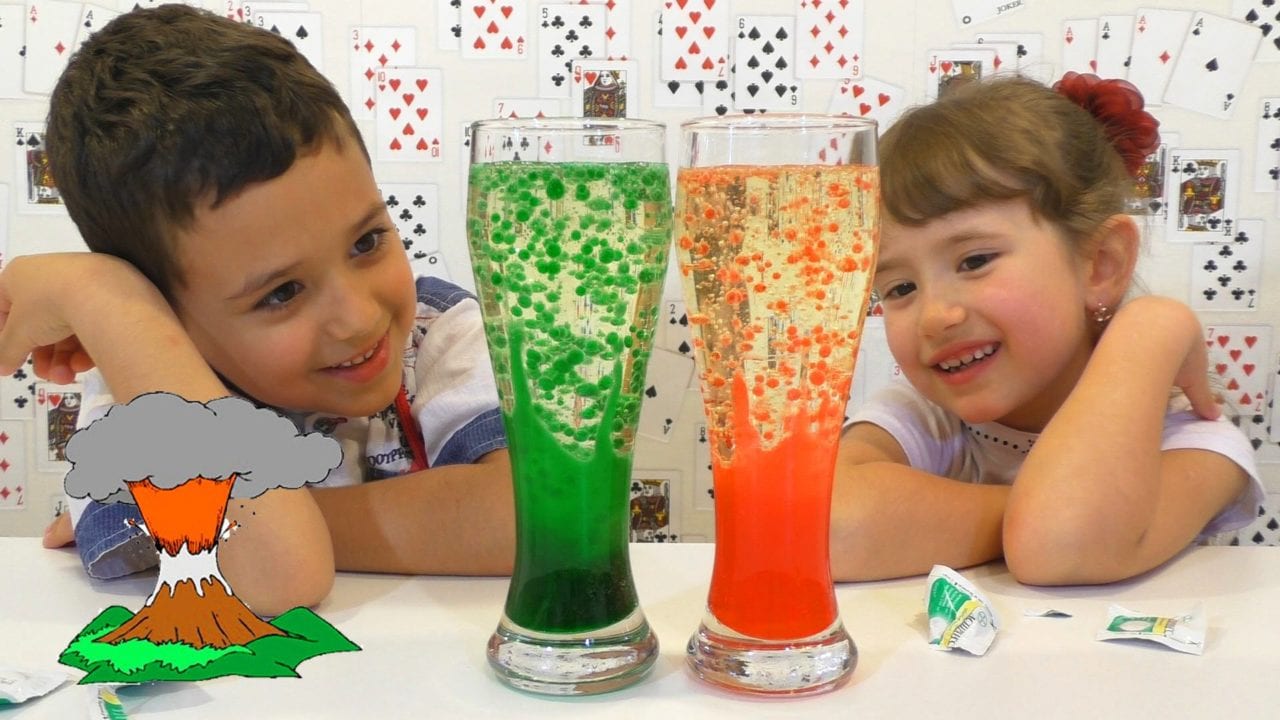 Понедельник.  День мыльных пузырей.Познание. Коммуникация. Беседа «Что такое мыло?»Чтение и заучивание стихотворений о воде.(выбрать для заучивания наизусть)Что такое вода?Что такое вода — интересно ребятам,
Это то, без чего нам, друзья, не прожить.
Человечеству послана она во благо,
И водой мы, конечно, должны дорожить.
Что такое вода? Это реки и море,
Это лед Антарктиды, это снег или град.
Это синее озеро там, на просторе,
И красивый и громкой речной водопад.
И весенний ручей, и осенняя лужа,
Что такое вода? — Я отвечу легко.
Это то, что, бесспорно, нам жизненно нужно,
Что в судьбу человека вошло глубоко.Вода — природный дарВода в морях и океанах,
Озерах, реках и прудах.
И без нее не обойтись нам
Ни в селах, и ни в городах.
Цените воду, берегите:
Природой дан нам дар такой.Откуда вода?Нам всем интересно:
Откуда вода?
Из снега берется,
Иль может из льда?
Хотя, и подземным
Ручьем вода бьет,
Так, может, она
Там начало берет?Вопрос интересный
И чтоб разузнать
Откуда вода,
Надо книжки читать!
Ответы узнаем
Из умных мы книг
И все вокруг тайны
Откроются вмиг!Путешествие капелькиВот капелька-малышка
На землю с туч упала.
Бедняжка растерялась,
Что делать ей не знала.
Но мимо пробегал вдруг
Веселый ручеек,
Расстроенную капельку
С собой он уволок.
Куда ее повел он,
То капелька не знала,
Но вскоре миллионы
Таких же увидала,
Похожих друг на друга.
Тут перед ней гигант.
И догадалась капелька,
Что это океан.
Жить в океане тесно
И капелька устала.
Однажды в день чудесный
Так солнце припекало,
Что капелька вдруг стала
Тихонько уменьшаться.
А как уменьшилась она,
Ввысь стала подниматься.
Наверх попала капелька,
А вы узнали вот:
В природе происходит как
Воды круговорот.Опыты: «Дуем, дуем, надуваем» - Стакан с водой, соломинка для коктейля, ваза с водой, веточка.;«Мыльные пузыри» - Тарелка, мыльный раствор,трубочкаЗмеи из пузырей.На бутылку с отрезанным дном или стаканчик нужно надеть старый носок и закрепить резинкой. Наливаем в миску немного воды, средство для мытья посуды и дуем в горлышко бутылки. Появляется гирлянда из мыльной пены, напоминающая змею или бороду.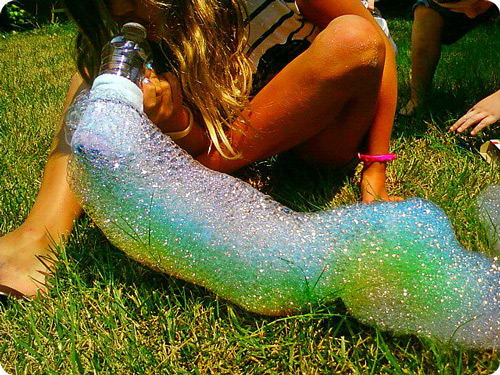 Художественно-эстетическое развитие. Рисование «По морям, по волнам»Физическое развитиеПодвижная игра: «Краски». Цель: развивать внимание, быстроту реакцииПодвижная игра «Классы».Вторник  День шляпок 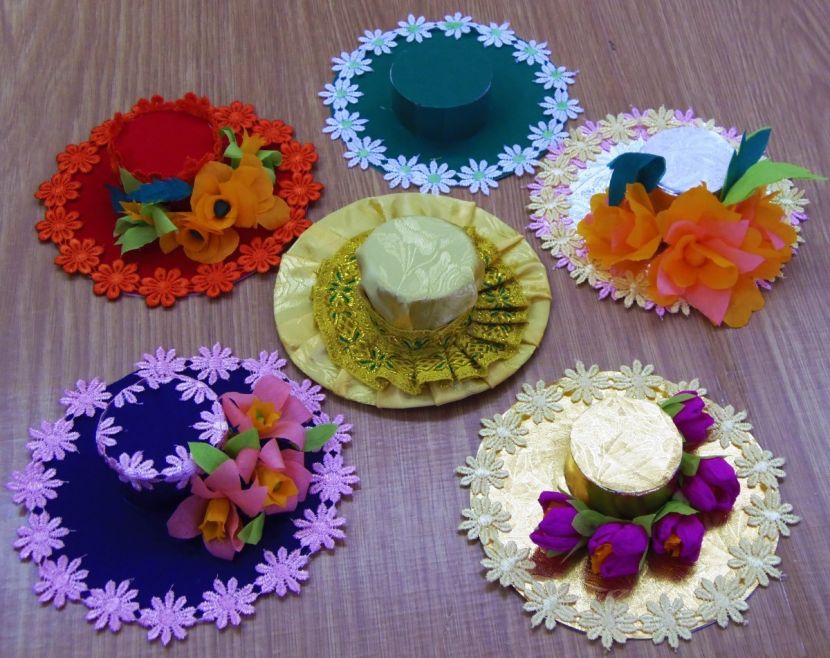 Конкурс рисунка «Самая лучшая шляпка» - совместно с родителямиШляпка из картона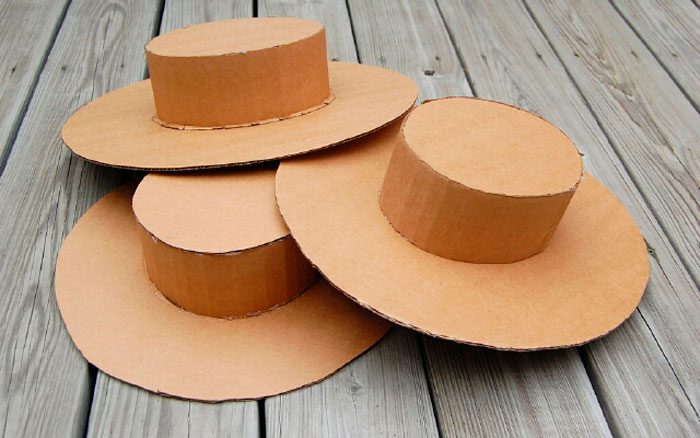 Шляпа – это не только стильный головной убор, который защищает от солнца и дождика, но и крутой аксессуар способный дополнить стиль, сделав его более интересным. В этой статье мы рассмотрим, как сделать шляпу из картона своими руками.Вам понадобится: картон, сантиметр, проволока, фломастер, клеевой пистолет, ткань, элементы декорирования ленты, бусины, цветы.Мастер-классИзмерьте окружность головы.Отрежьте проволоку. Длина проволоки зависит от размера окружности головы.Обведите на картоне окружность из проволоки.
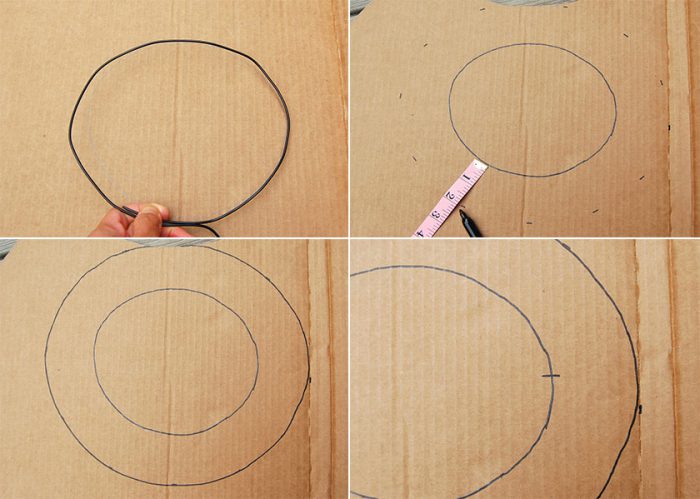 Отступите 2 см от окружности и очертите поля.Сделайте отметки на окружностях, чтобы потом их правильно совместить.Сделайте прямоугольник из картона по длине малой окружности.Сверните его в круг и закрепите с помощью клеевого пистолета.
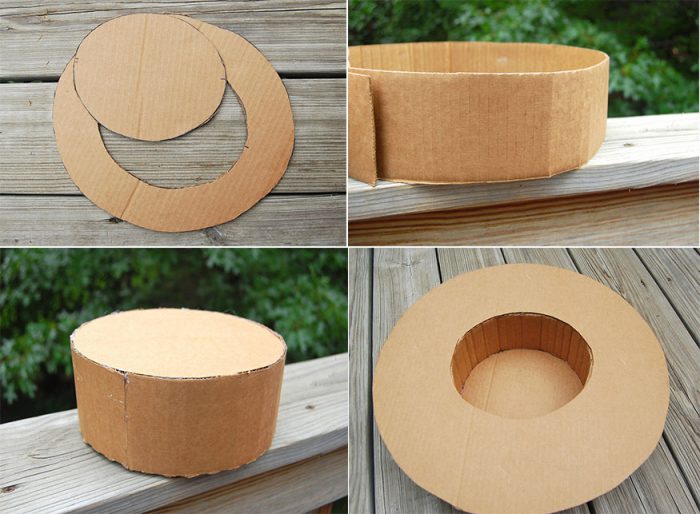 Приклейте малую окружность наверх свёрнутого круга.Приклейте большую окружность на низ свёрнутого круга.Оберните шляпку в ткань и зафиксируйте с помощью клеевого пистолета.Задекорируйте шляпку на свой вкус, украсив её лентами, цветами и бусинами.Загадки про разные шляпы.1. Фокусник носит шляпу с секретом.Вот поглядите-ка шляпа пуста. Как же оттуда, скажите, при этомФокусник  кролика сможет  достать?Раньше те шляпы частенько встречались.Вспомните, как же они назывались? (цилиндр)2. На привале над костромТуристы кашу варят в нем.А еще мы так, друзья,Головной убор зовем.(котелок)3. Эта шапка в мороз твои ушки согреет-Она тоже пушистые ушки имеет (ушанка)4. Под полями этой шляпыПоместились я и папа."Что за шляпа?"-люди спросят.В Мексике такие носят.5. Лоскуток треугольныйНа головку МаринкаПовязала- довольна:Получилась...(косынка)6. Вот лихой джигитНа коне сидит.За плечами- бурка.На поясе- шашка.На голове- шапкаИз меха барашка. (папаха) 25 КРУТЫХ И ПРОСТЫХ ПОДЕЛОК ДЛЯ ДЕТЕЙhttps://www.youtube.com/watch?v=rajG-fNa7OUСреда   День юмора и смеха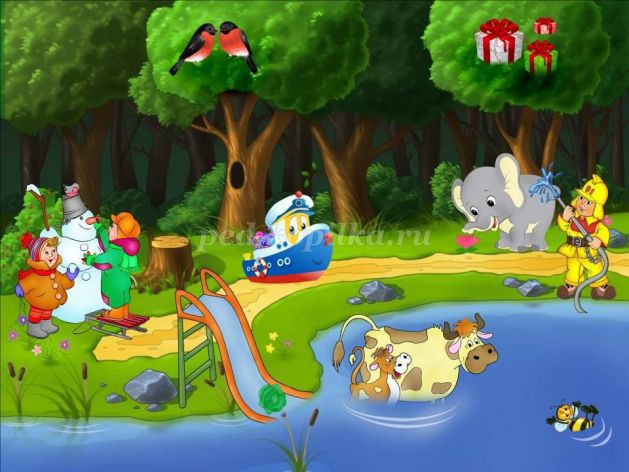 Чтение рассказов Н. Носова"Фантазеры" Чтение небылиц Кто поверит что это бывает?Кто поверит, что это бывает
Кошка с мышкой в обниму гуляет.
Волк овечку катает в коляске.
А под вечер читает ей сказки.
Рыба песни поет, словно птица.
Трус-охотник зайчишку боится
Жаба с ветки на ветку порхает...
Кто поверит что это бывает?НебылицаСидели два медведя
На тоненьком суку,
Один читал газету,
Другой молол муку.

Раз ку-ку, два ку-ку,
Оба шлёпнулись в муку.

Мама увидала,
Папе рассказала.
Папа удивился,
С лестницы свалился.

С лестницы на улицу,
С улицы на курицу,
С курицы на петуха.
Вот такая чепуха.Ехал Ваня на коне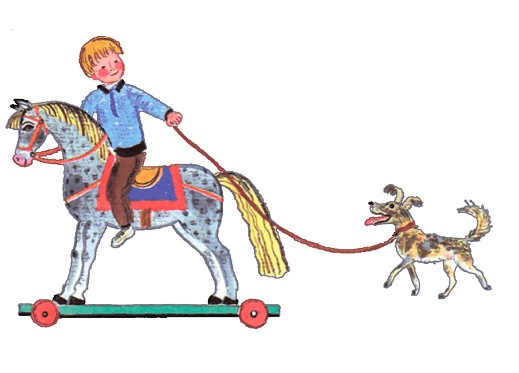 Я не зря себя хвалю,
Всем и всюду говорю,
Что любое предложенье
Прямо сразу повторю.

Ехал Ваня на коне,
Вел собачку на ремне,
А старушка в это время
Мыла кактус на окне.

Ехал Ваня на коне,
Вел собачку на ремне,
Ну а кактус в это время
Мыл старушку на окне...

Ехал Ваня на коне,
Вел старушку на ремне,
А собачка в это время
Мыла Ваню на окне...

Знаю я, что говорю.
Говорил, что повторю,
Вот и вышло без ошибок,
А чего хвалиться зрю?П/и: «Найди где спрятано», игры с воздушнымишарами, «Достань кольцо», «Краски»Художественно-эстетическое развитие. Придумывание небылиц  и изображение их на бумаге, асфальте  Веселые шуточные песни для детей из мультика Жила-была Царевнаhttps://www.youtube.com/watch?v=pmcgZbbx4igПоказ фокусов5 ФОКУСОВ для ДЕТЕЙ и их СЕКРЕТЫ которые удивят ваших друзей. Детские фокусы в домашних условияхhttps://www.youtube.com/watch?v=uhkgFhLu5PQТворческое задание. Отправь  шуточный подарок своему другу (рисунок, поделку, звуковое письмо)Четверг.  День хороших манер.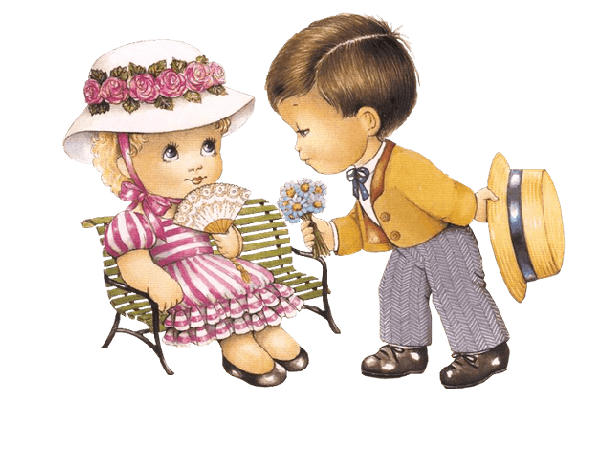 Тематическая беседа: «Как и чем можно порадовать близких», «Как вы помогаете взрослым»Чтение художественной литературы «Что такое хорошо и что такое плохо» – В. Маяковский; «Два жадных медвежонка», «Сказка о глупом мышонке» С. Маршак, «Вредные советы»Художественно-эстетическое развитие.   Рисование «Мои хорошие поступки»,"Как я дома помогаю"Мультфильм: Школа хороших манер. Этикетhttps://www.youtube.com/watch?v=sqbeXMe0hpsУроки хорошего поведения | Уроки тетушки Совы | Сборник 1 | Развивающий мультфильм для детейhttps://www.youtube.com/watch?v=1axK79unKEYТри кота | Хорошие манеры | Серия 53 | Мультфильмы для детейhttps://www.youtube.com/watch?v=rfgnUPzNFgI	Детская песня про хорошие манеры | Спасибо! Пожалуйста!https://www.youtube.com/watch?v=YlLwZ9MRwMcПятница.   День мультфильмов.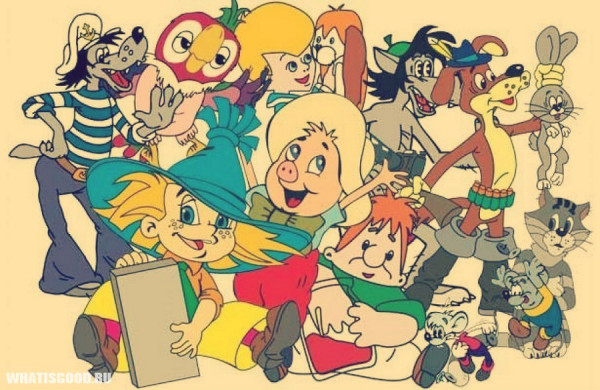 Беседа о любимых мультфильмах.Сборник добрых мультиков для детей . Золотая коллекцияhttps://www.youtube.com/watch?v=6SKYAG0eJpcСборник мультфильмов про животныхhttps://www.youtube.com/watch?v=UswIqdQqSf4Художественно-эстетическое развитие.  Лепка."Любимый герой мультфильма"Мастер-класс поделки из пластилина «Чебурашка»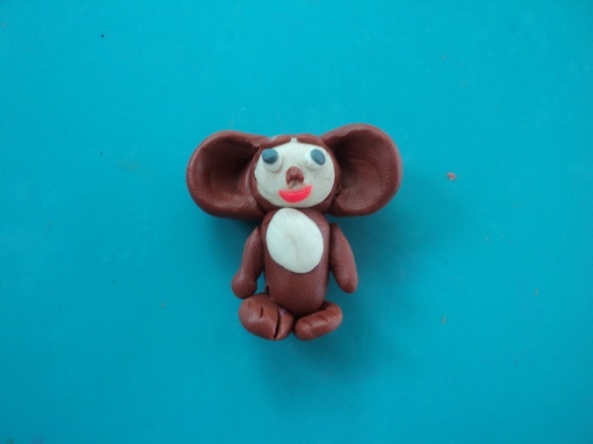 Цель: Развитие познавательно-творческой активности детей. Создание детьми поделки из пластилина - "Чебурашка".Задачи:1. Закреплять умение делить пластилин на нужное количество частей разной величины, планировать свою работу.2. Развивать чувство формы и пропорции.3. Воспитывать самостоятельность, воображение.4. Развивать мелкую моторику рук.Для начала нужно разделить пластилин на части и скатать шарики, из которых в дальнейшем мы сделаем все части нашего героя.    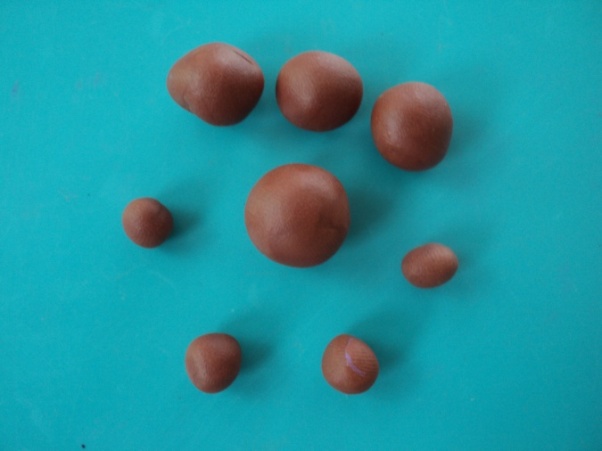 Вдавливаем в трех шариках (голова и уши) середину во внутрь, уравниваем края (приемы которые мы использовали давно, делая мисочки или чашки). И во внутрь головы помещаем белый шарик, это будет лицо.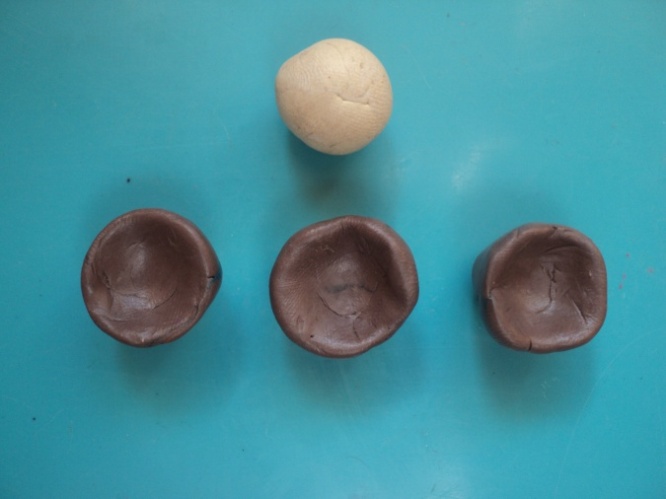 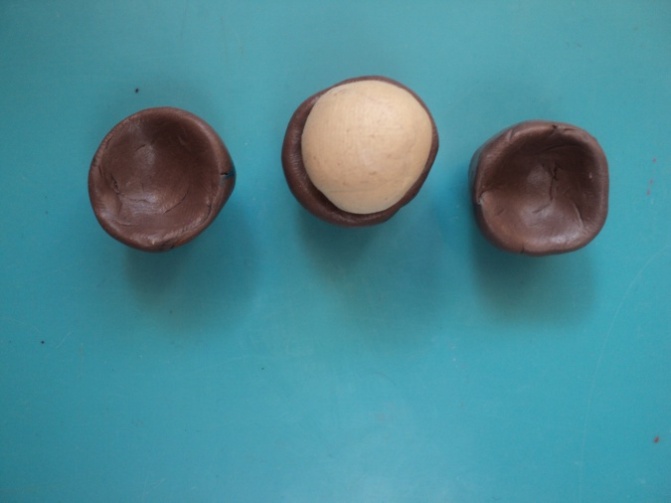 Немного подрезаем уши и прикрепляем их к голове.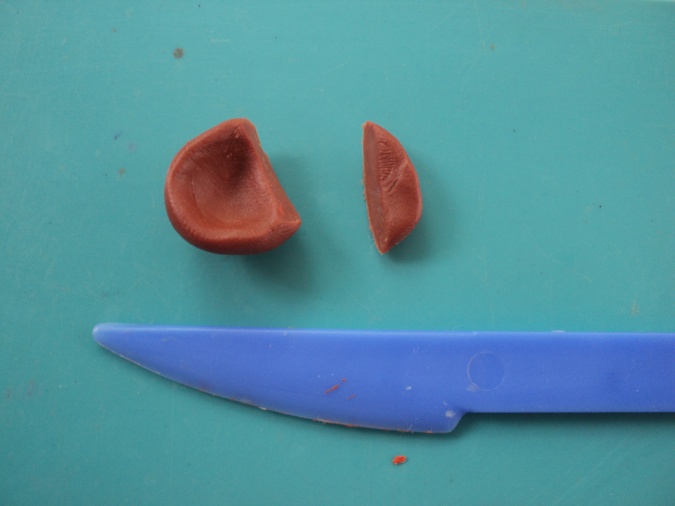 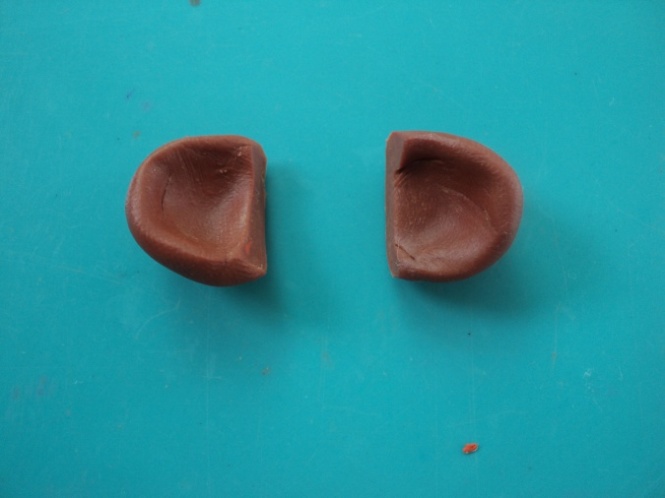 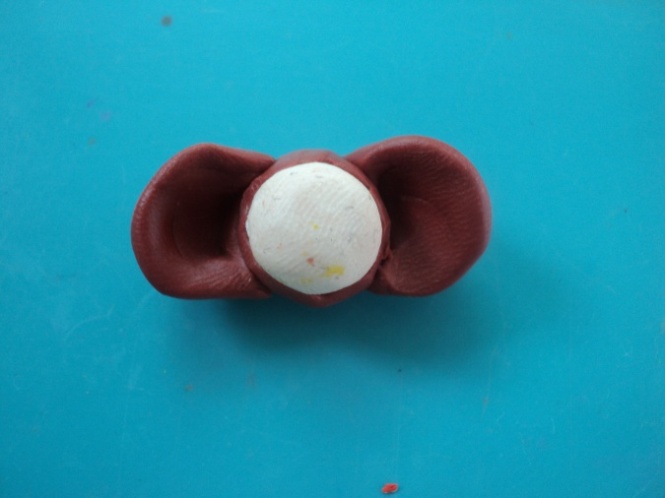 Придаем туловищу цилиндрическую форму и прикрепляем на туловище белую манишку.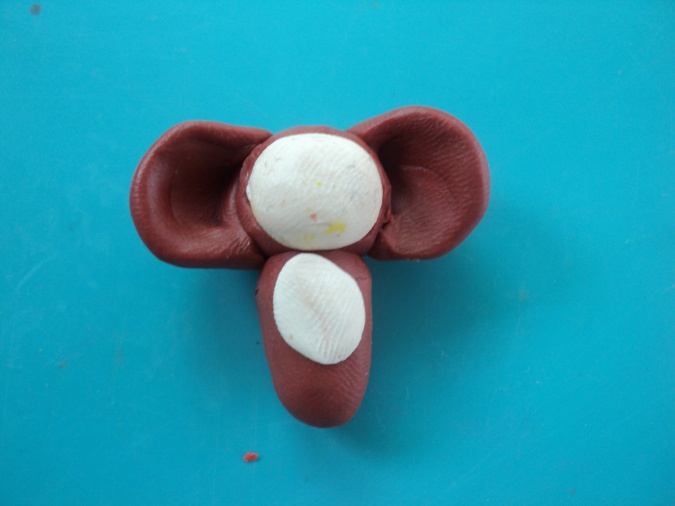 Сделать руки и ноги достаточно просто.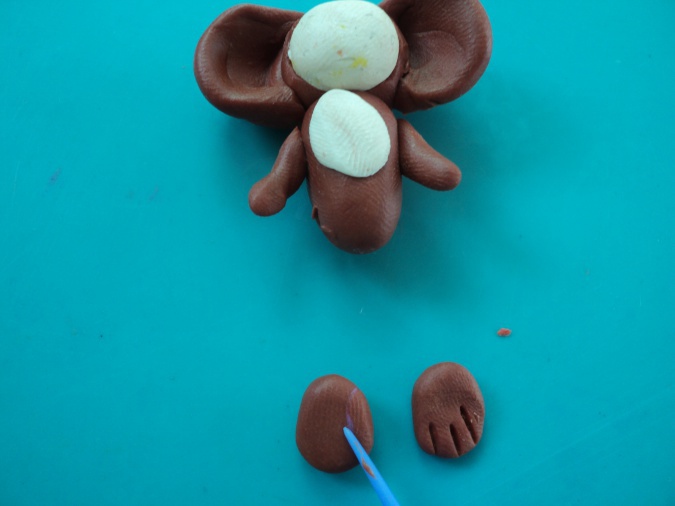 Оформляем лицо и наш Чебурашка готов.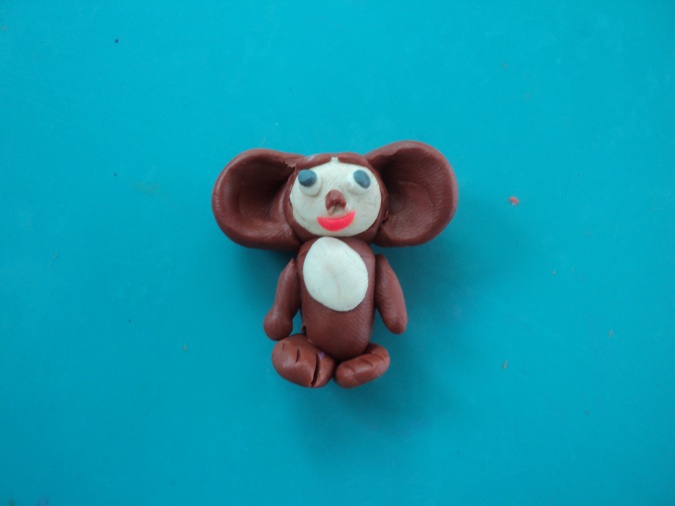 Сборник песен из советских мультфильмов | Золотая коллекцияhttps://www.youtube.com/watch?v=q_TQtTjQfKkДетские песенки из мультика "По дороге с облаками" и "Песенка друзей" | Золотая коллекцияhttps://www.youtube.com/watch?v=Asa-s47ypZgКараоке для детей - Песни для детей https://www.youtube.com/watch?v=d2SMSOhBkw4